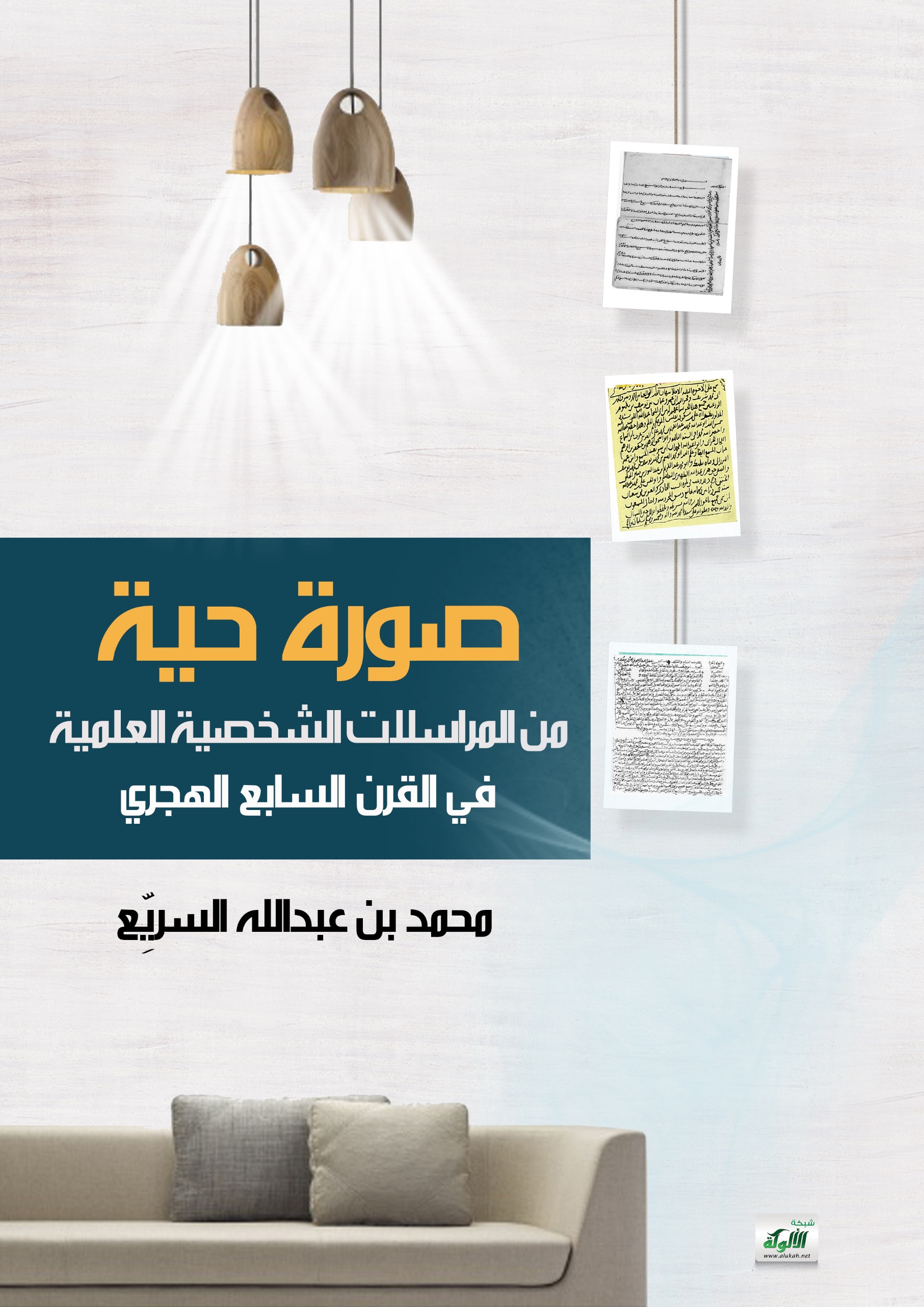 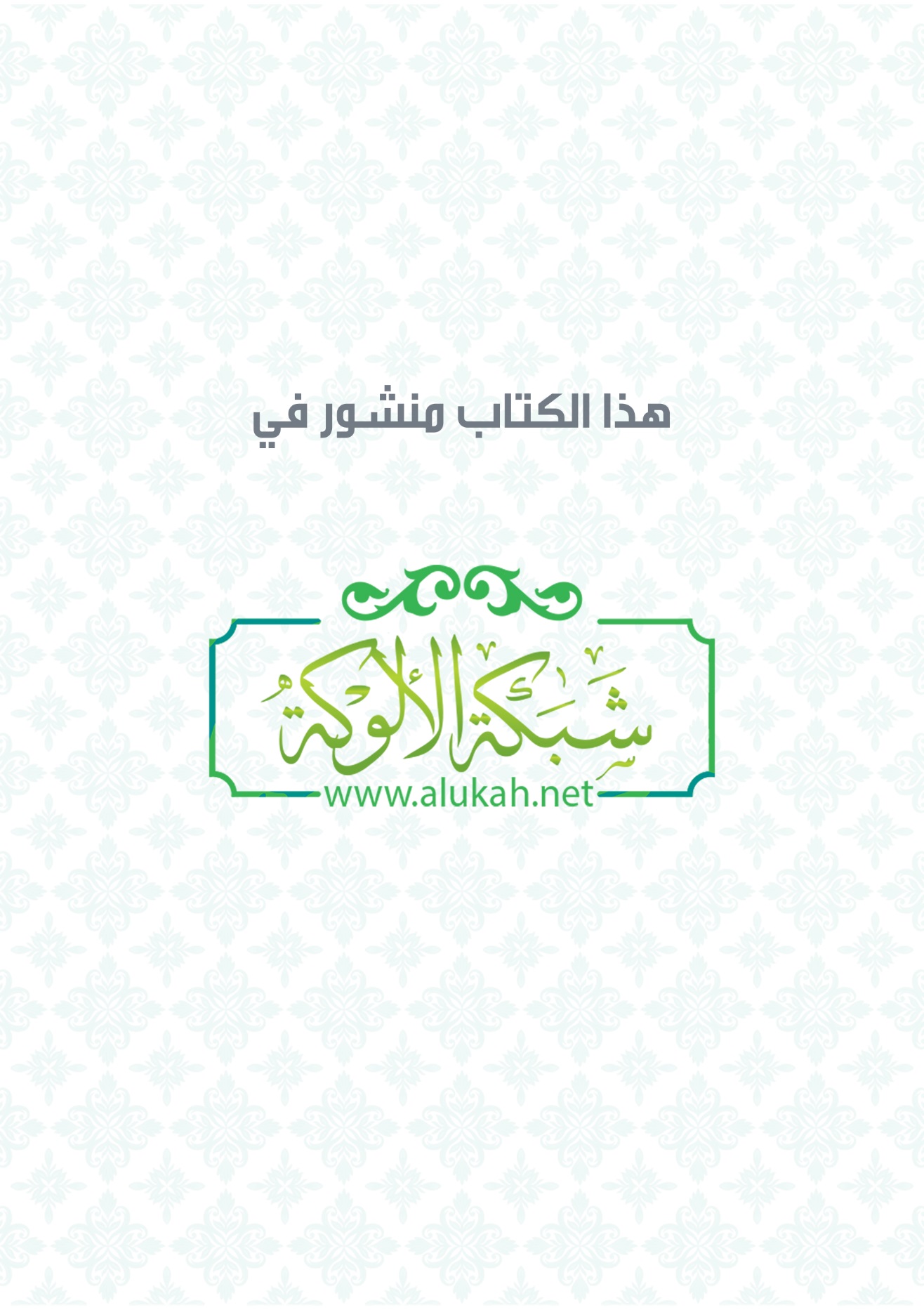 صورة حية من المراسلات الشخصية العلمية في القرن السابع الهجري(دراسة تحليلية توثيقية)قلتُ في مقالةٍ سابقة: إنه يقع في أثناء المجاميع الخطية أوراقٌ فاذَّة، تُستَعمل «لحفظ الكتب والأجزاء وصَونِها، أو للتعريفِ بها وتوثيقِها وعَنْوَنَتِها، وتكون هذه الأوراقُ في نفسِها حقيقةً بالحفظ والصَّون، والتعريف والتوثيق والعنونة».وذكرتُ أن مِن أصناف تلك الأوراق: «أوراقَ المراسلات الشخصية»، التي تعطي «صورًا مباشرةً -دون وسائط- من صور الحياة الاجتماعية في القرون المتقدمة»().نقفُ اليومَ على نموذجٍ من تلك المراسلات، يَرفَعُ عنا حُجُب الزمن، وينقلُنا لِنُشَامَّ أنفاسًا كانت تتردَّد في أزقَّة القاهرة وزواياها ونيلها، ودروب دمشق وبساتينها وقاسيونها، وفي الطريق ما بين العاصمتين الزاهرتين.خُبِئَتْ في الرُّبع الثاني من المجموع (1178) من مجاميع المكتبة الظاهرية، بدمشق، ورقتان منفصلتان، لاحَظَ، أخيرًا، أحدُ العاملين في المكتبة تشابُهَ خطِّهما، وربما اتِّصالَ سياقِهما، فضمَّهما إلى بعضهما بعد فراقٍ طويل (ق80، 80مكرر)().كانت الورقتان رقعةً واحدةً كبيرة، من الواضح أنها استنفدتْ غرضَها، فقُطِعتْ قطعتين على حجم بعض الأجزاء الحديثية()، ثم جُعِلتْ وقايةً لها من عوادي التلف.وبإعادة ربط الورقتين، عادتْ ملامحُ القصَّةِ لتتشكَّلَ من جديد.القصَّة التي تحكيها اليومَ، لأول مرةٍ، رقعةٌ مكتوبةٌ قبلَ سبعة قرونٍ ونصف قرنٍ من الزمان: قبلَ سبعمائةٍ وأربعةٍ وخمسين عامًا.*  	* 	*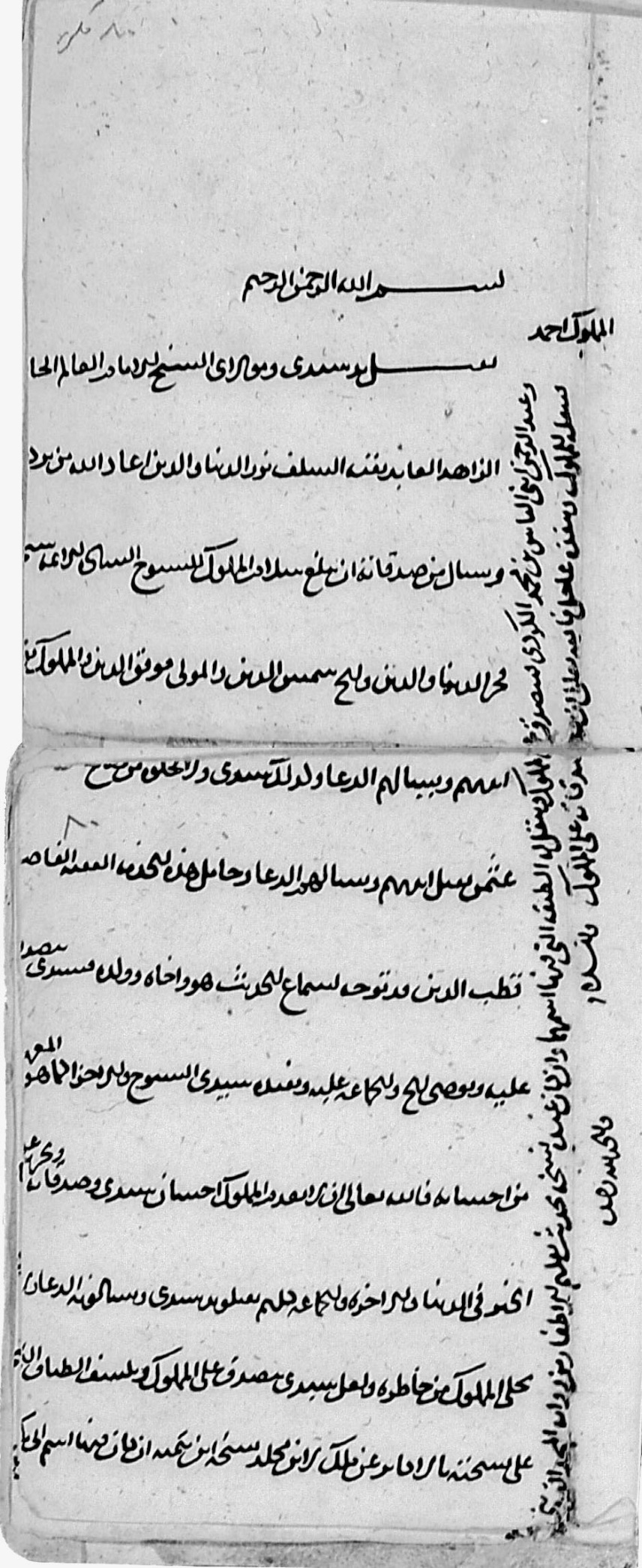 كاتب الرسالةلم يكن التعرُّف على كاتب الرسالة صعبًا، إذ لا تُخطئُ عينُ ناظرٍ في التراثِ الحديثيِّ هذا الخطَّ النسخيَّ المنظَّمَ المتقَن، فهو خطُّ المحدِّث الحافظ جمال الدين، أبي العباس؛ أحمد بن محمد بن عبدالله الحلبي، المعروف بابن الظاهري، المولود بحلب في شوال، سنة 626هـ، نزيل مصر، والمتوفى ظاهرَ القاهرة أواخرَ ربيع الأول، سنة 696هـ().قراءة تأمُّليةيشير ابنُ الظاهري إلى نفسِه في رسالته بـ«المملوك أحمد»، على عادة الكُتَّاب آنذاك()، إمعانًا في التواضع وخفض الجناح، ويدفع رسالتَه إلى شيخٍ معظَّمٍ عنده غايةً، فهو «يقبّل يده»، ويُطلِق عليه: «سيدي ومولاي»، ويُسبِغ عليه أوصافَ الإمامة، والعلم، والحفظ، والزهد، والعبادة، ويلقِّبه: «نور الدنيا والدين»، ويُبلغه سلامَ ابنه عثمان، وسلامَ «الجماعة كلهم»، ثم يطلب إليه، على جهة التصدُّق والإحسان منه، خمسةَ أمور:1- تبليغ سلامِهِ لثلاثةٍ يَصِفهم بـ«الشيوخ السادة الأئمة»، أوَّلهم، بحسب عبارته: «شيخنا فخر الدنيا والدين»، والثاني: «الشيخ شمس الدين»، والثالث: «المولى موفق الدين».2- الدعاء له، ولولده عثمان، ولجماعة أصحابهم، وأن يذكره الشيخُ بالخير، و«لا يُخْلِيَه من خاطره».3- مساعدة حامل الرسالة -التي أطلق عليها الإطلاقَ المعروفَ وقتَها: «الخدمة»()-، وذلك بتوجيهه في سماع الحديث، وتوصية «الشيخ والجماعة» عليه، وإفادته الشيوخَ والأجزاء.4- كشف طباقِ السَّماع الموجودةِ على نسخةٍ لدى الشيخ المرسَل إليه، وهي «نسخة ابن تيمية» مِن جزء: «ما رواه الأكابر عن مالك»، لمحمد بن مخلد الدوري العطار، والبحث فيها عن اسمَي رجلين: أبي بكر، وعبدالرحمن، ابنَي إلياس بن محمد الكردي. وفي حال العثور عليهما، فيطلب نقل طبقةِ السَّماع التي تتضمَّنُهما.5- نقل نسخةٍ من «حديث تقليم الأظفار»، وهو الحديثُ المسلسلُ المشهور، في حال تحصيل نسخةٍ له من رواية مجد الدين، محمد بن الحسين بن أحمد القزويني (ت 622هـ)، وإنفاذها -مع الطلب السابق- عاجلًا.وبمجموع ما سبق أخذَت الرسالةُ طابعَين: الأول: الطابع الشخصي، حيث إبلاغ السلام والاحترام، واستعمال العلاقة الشخصية في الشفاعة لحامل الرسالة.الثاني: الطابع العلمي، وذلك في طلبِ إفادةِ حاملها، وعونِه في سماع الحديث، ثم في طلبِ مراجعةِ مصادرَ علميةٍ معيَّنة، ونقلِ بعض المعلومات منها.كتب ابنُ الظاهري رسالتَه بأسلوبٍ سهلٍ غيرِ متكلَّف، منسجمٍ مع مقام المراسلة الشخصية المتبسّطة، لا الكتابة العلمية الجادَّة، ومتوائمٍ مع أساليب عصره ومصطلحاته ومعتادات الكُتَّاب فيه.ولأجل ذلك نراه يخالف الوجهَ الإعرابيَّ في عبارة: «هو وأخاه وولده»، وعبارة: «والجماعة كلهم يقبّلوا»، وعبارة: «ويُنفِذه عاجل»، ونراه يختصر الدعاءَ بصيغةٍ يبدو أنها كانت معهودةً في مخاطبات ذلك العهد، فيقول: «فالله -تعالى- ألَّا يعدم المملوك إحسان سيدي...»، ويقول: «فالله -تعالى- أن ... [صـ]ـدقاته على المملوك».الجزء الأوضحطالتْ حياةُ ابن الظاهري، حتى قاربتْ سِنُّهُ سبعين سنة، وتنوَّعتْ علاقاتُه وتعدَّدتْ، وكثُرَ شيوخُه وأقرانُه وتلامذتُه، ومن شأن ذلك كلِّه أن يجعل تَبَيُّنَ جُلِّ تفاصيل الرسالة، من خلال الرسالةِ فحسب، أمرًا بالغَ الصعوبة، لضآلة المعلومات واقتضابها، مع كثرة مَن يمكن أن تنطبق عليهم الألقابُ الواردةُ فيها مِن معاصريه.لكنَّ الجزءَ الأوضحَ من الرسالة جاء في أواخرها، حيث عَيَّنَ ابنُ الظاهري، بأوصافٍ محدَّدةٍ، نسختَين حديثيَّتَين: إحداهما لجزء «ما رواه الأكابر عن مالك»، لابن مخلد: «نسخة ابن تيمية»، والأخرى لحديث «تقليم الأظفار»: «من رواية المجد القزويني».ومع أنني لم أجد، بعد البحث، ما تنطبق عليه هذه الأوصاف()، إلا أن قَرْنَ ذلك بذِكرِ أبي بكر بن إلياس بن محمد الكردي، وأخيه، قد أعطى دلالةً أفْهَمَتْ شيئًا من المقصود في هذا الجانب، إذ أبو بكرٍ هذا شيخٌ حنبليٌّ معروف، «كان فقيهًا بالقاهرة، بالمدرسة الصالحية»، وتوفي سنة 694هـ. وقد ترجَمَهُ جماعة، فلم يذكروا من شيوخه في الرواية إلا رجلَين: الفخرَ ابنَ تيمية، والمجدَ القزويني()، بل نصَّ البرزاليُّ أنه قرأ عليه جزءَ ابن مخلدٍ نفسَه، بسماعه من الفخر ابن تيمية بحرَّان().وإذن، فقد كان الشطرُ الأخيرُ من الرسالة متعلقًا بابنَي إلياسٍ هذين، وبمسموعاتهما مِن الشيخين المذكورَين، والظاهرُ أن ابنَ الظاهري أراد التثبُّتَ من بعضِ سماعاتِهما، أو نقلَه إلى بعض النُّسَخ -بتاريخه، ومكانه، وقارئه، وسوى ذلك من بيانات السَّماعات التي لا بُدَّ فيها من مراجعة الأصول-، أو لعله أراد أن يخرِّج لأحد ابنَي إلياسٍ جزءًا، وينتقي من حديثه ليرويَه الناسُ عنه، كما كان يفعل كثيرًا()، فاحتاج إلى لملمة المادَّةِ العلميةِ المتعلقةِ بذلك.ولا بُدَّ أن ابنَ الظاهري بعث برسالته هذه من زاويته بظاهر القاهرة()، إذ إنه لن يطلبَ سماعاتِ ابنَي إلياسٍ إلا من قُربهما على الأغلب، وقد كان أبو بكرٍ هناك بالقاهرة -كما سبق-، هذا فضلًا عن أن ابنَ الظاهري نزل مصرَ قديمًا، قبل وفاة ابن إلياسٍ بمُدَّةٍ طويلة().كما أن المتبادرَ من استقرار الرسالةِ الآن في دمشق الشام: أن دمشقَ كانت هي وجهتَها التي وجَّهها ابنُ الظاهري إليها.مفتاح الرسالةرغم أننا اقتربنا إلى المشهد شيئًا ما، إلا أنه ما زال في الأمر غموضٌ وإجمال، وسنواتٌ طوال.لقد وقع في نفسي، منذ طالعتُ الرسالةَ، أن حاملَها، الذي وصفه ابنُ الظاهري بـ«الفقيه الفاضل قطب الدين»، هو المحدِّثُ الحافظُ عبدالكريم بن عبدالنور بن منير الحلبي، المولود سنة 664هـ، والمتوفى سنة 735هـ(). وضعتُ هذه الفرضيةَ تحت الاختبار، مع إقامة فرضياتٍ أخرى لأعلامٍ آخرين يلقَّب كلٌّ منهم «قطبَ الدين». كان مكمنُ صعوبةِ الفحص إجمالًا: غيابَ المعلوماتِ التفصيليةِ عن حياة القوم ورحلاتهم في كتب التاريخ والتراجم. لم أعثر على مَن ينطبق عليه أنه «وأخاه وولده» عُنُوا بالحديث، ورحلوا في سماعه. ومع أنه كان للقطب الحلبي ولدٌ سمَّاه: «عليًّا»، إلا أنه ليس في ترجمته ما يشير إلى أن والدَه رحل به()، كما لم أجد مَن ذكر للقطب أخًا معروفًا أصلًا.ولكنني ما إن راجعتُ مُقَيَّداتي من جرد مجاميعِ المدرسة العمرية، بالمكتبة الظاهرية، وغيرِها، حتى انثالتْ عليَّ الأسماءُ والتواريخُ والأيَّام، وحُلَّتْ مغاليقُ الرسالة مغلاقًا بعد آخر، وتبيَّن أن مفتاحَها الأكبرَ: حاملُها، وأن حاملَها، مثلما كنتُ أظن: قطبُ الدين الحلبي.وقفتُ على عدَّة طباقٍ وسماعاتٍ دمشقية، كان القطبُ الحلبيُّ فيها حاضرًا، وهي كما يلي()، مرتَّبةً بحسب تواريخها:1- سماع للمجلس الخامس من «أمالي أبي العباس ابن منير»، على زينب بنت مكي بن علي بن كامل، بقراءة علي بن مسعود بن نفيس الموصلي، سمعه: القطب الحلبي، و«ابن أخيه: أحمد بن محمد بن يوسف المنبجي»، وآخرون، يوم الثلاثاء، 18 رجب، 685هـ، في بستانٍ ظاهرَ دمشق. والسماع منقول عن خط البرزالي.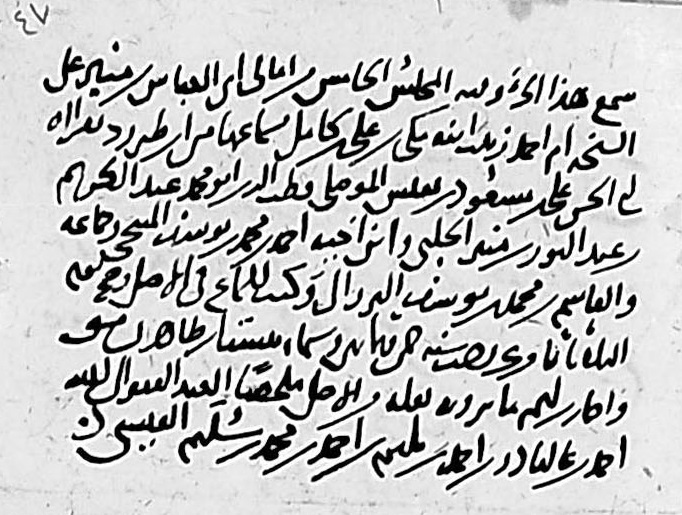 مجاميع العمرية، المجموع 27 (ق47أ)2- سماع للمجالس الستة من «أمالي أبي يعلى ابن الفراء»، على زينب بنت مكي، بقراءة علي بن مسعود بن نفيس، سمعه: أحمد بن محمد بن أحمد بن يوسف المنبجي، و«عمُّه» القطب الحلبي، وآخرون، يوم 22 رجب، 685هـ، بجبل قاسيون. والسماع بخط القطب الحلبي.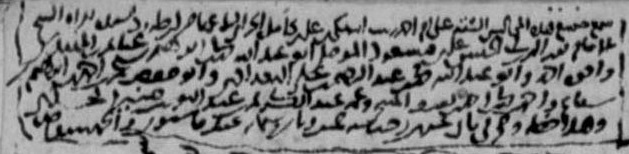 مجاميع العمرية، المجموع 92 (ق133ب)3- سماع للجزء السادس من «فوائد أحمد بن كامل بن خلف بن شجرة»، على محمد بن عبدالرحيم بن عبدالواحد بن أحمد المقدسي، بقراءة علي بن مسعود بن نفيس، سمعه «أبو عبدالله؛ محمد بن أحمد بن يوسف بن سالم المنبجي، وولده أحمد، وعمُّه» القطب الحلبي، يوم الخميس، 12 شعبان، 685هـ، بالمدرسة الضيائية بسفح قاسيون. والسماع بخط القطب الحلبي.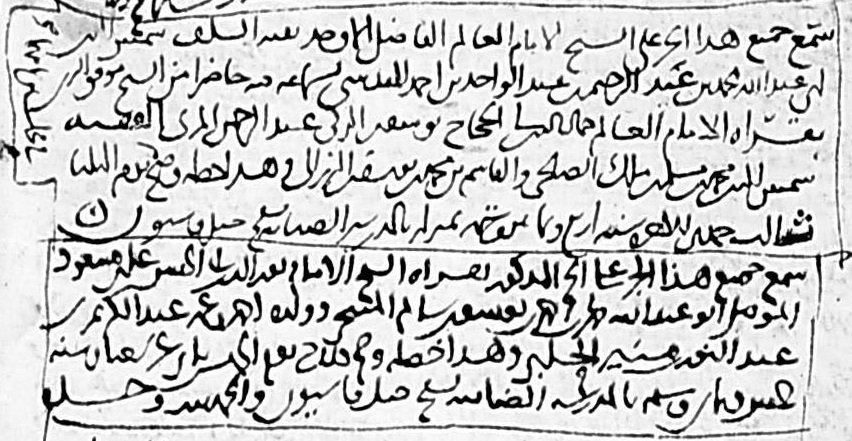 مجاميع العمرية، المجموع 72 (ق7ب)4- سماع للجزء التاسع من «فوائد الحمامي»، على علي بن أبي المجد بن منصور اللحام، بقراءة علي بن مسعود بن نفيس، سمعه: «أبو عبدالله؛ محمد بن أحمد بن يوسف بن سالم المنبجي، وولده أبو الطاهر أحمد، وعمُّ أحمد»: القطبُ الحلبي، وآخرون، يوم الخميس، 19 شعبان، 685هـ، بجامع جبل قاسيون. والسماع بخط القطب الحلبي.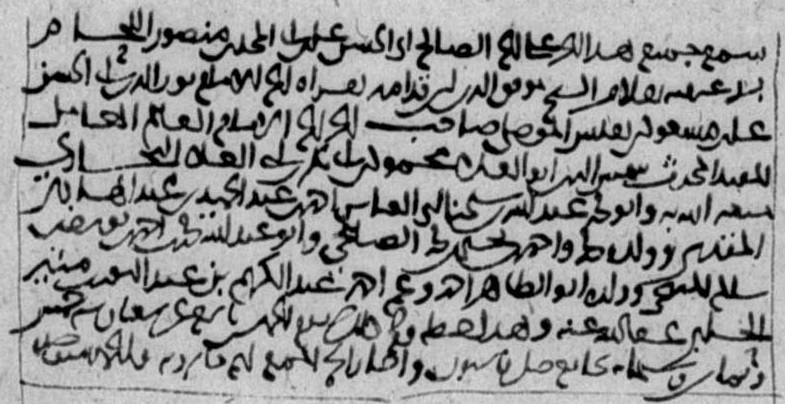 مجاميع العمرية، المجموع 91 (ق209ب)5- سماع للجزء الثاني من «حديث عبدالله بن مسعود»، لابن صاعد، على بهاء الدين القاسم بن المظفر ابن عساكر، بقراءة علي بن مسعود بن نفيس، سمعه: القطب الحلبي، «وابن أخيه لأمه: أحمد بن محمد بن أحمد المنبجي»، وآخرون، يوم الجمعة، 20 شعبان، 685هـ، بنواحي باب توما بدمشق. والسماع بخط ابن نفيس.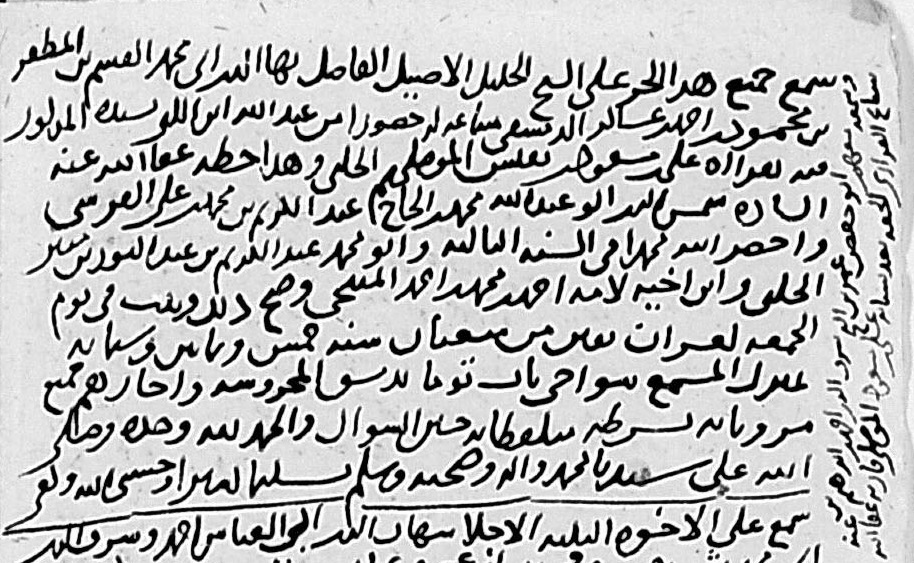 المكتبة الظاهرية، مجموع 1178 (ق104ب)6- سماع للجزء نفسِه على الإخوة الثلاثة: أحمد، وشريف، وعثمان، بني يوسف بن مكتوم الزرعيين، بقراءة علي بن مسعود بن نفيس، سمعه: القطب الحلبي، وآخرون، بكرة السبت، 21 شعبان، 685هـ، بجامع دمشق. والسماع بخط ابن نفيس.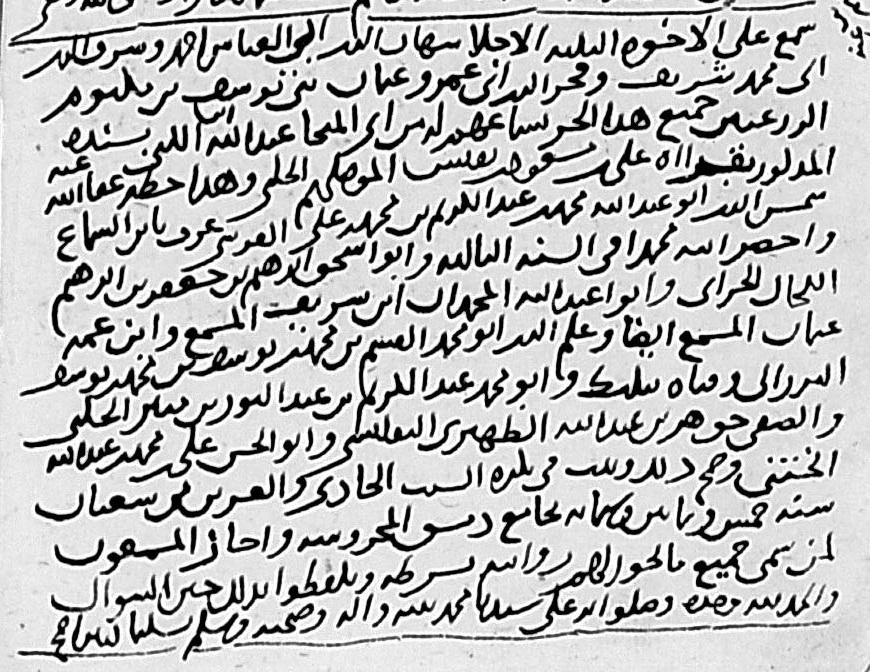 المكتبة الظاهرية، مجموع 1178 (ق104ب)7- سماع للجزء نفسِه على محمد بن عبدالرحيم بن عبدالواحد، وعيسى بن أبي محمد بن عبدالرزاق المغاري، وأبي الحرم بن محمد بن أبي الفضل الأبار، بقراءة علي بن مسعود بن نفيس، سمعه: القطب الحلبي «وابن أخيه لأمه: أحمد بن محمد بن أحمد المنبجي»، وآخرون، يوم السبت، 28 شعبان، 685هـ، بالمدرسة الضيائية بجبل قاسيون. والسماع بخط ابن المهندس. وقد سمعوا في المجلس نفسِه أجزاءً أخرى -كما تشير إليه تعليقةٌ على السماع لابن نفيس-.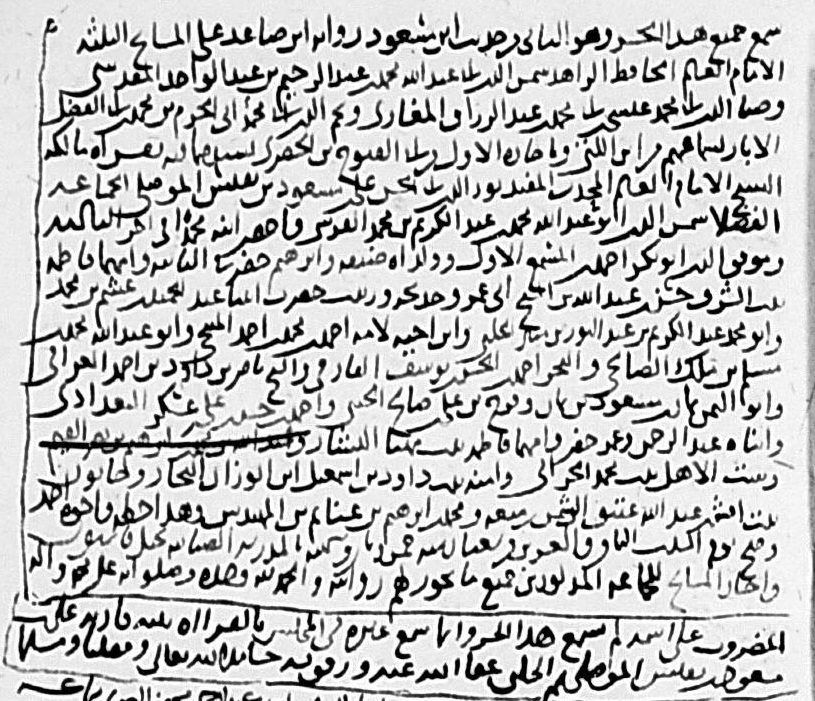 المكتبة الظاهرية، مجموع 1178 (ق107أ)ومن ذلك كلِّه يتبيَّن أن القطبَ الحلبيَّ قدم دمشقَ، وهو يقارب تمامَ عامِه الحادي والعشرين، يَصحبُه أخوه لأمه: أبو عبدالله؛ محمد بن أحمد بن يوسف بن سالم المنبجي، وولده -أي: ولد أخي القطب لأمه-: أحمد بن محمد بن أحمد بن يوسف بن سالم المنبجي. وقد كان هذان رفيقَين للقطب قديمَين في السماع، وبقيا بعدَ ذلك كذلك()، وإن كنتُ لم أقف على مَن ترجَمَ لهما، أو ذَكَرَهما، أو ذَكَرَ قرابتَهما للقطب().وإذن، فقد انطبقت أوصافُ حامل الرسالة على «قطب الدين» الحلبي، حيث إنه «قد توجَّه لسماع الحديث»، وحيث إن معه إذ ذاك «أخاه، وولده»: أخاه لأمه، وولدَ أخيه لأمه.كما أن الوصفَ التشجيعيَّ الذي وَصف ابنُ الظاهري حاملَ رسالتِه به: «الفقيه الفاضل»، مُتَّسِقٌ مع كون القطب شابًّا على عتباتِ العقد الثالث من عمره، إذ هو وصفٌ معهودٌ في ذلك العصر لمن كان في ذلك العمر، على أن فيه، أيضًا، إشارةً إلى تقدُّم القطب الحلبي في العلم مع صِغَر سِنِّه.تاريخ الرسالةتبيَّن من السَّماعاتِ المسرودةِ آنفًا أن القطبَ الحلبيَّ ورفيقَيه كانوا في دمشقَ خلال شهري رجب وشعبان -على الأقل-، من عام 685هـ().وقد ظفرتُ بسماعاتٍ للقطب الحلبي قبل هذا الوقت، كلها بمصر، وأقربُها إليه: سماعاتٌ لأجزاءٍ من «مسند الإمام أحمد بن حنبل»، مدوَّنةٌ بخط الحافظ المتقن مسعود الحارثي، ومؤرخةٌ في 29 ربيع الآخر، وغرة جمادى الأولى، سنة 685هـ.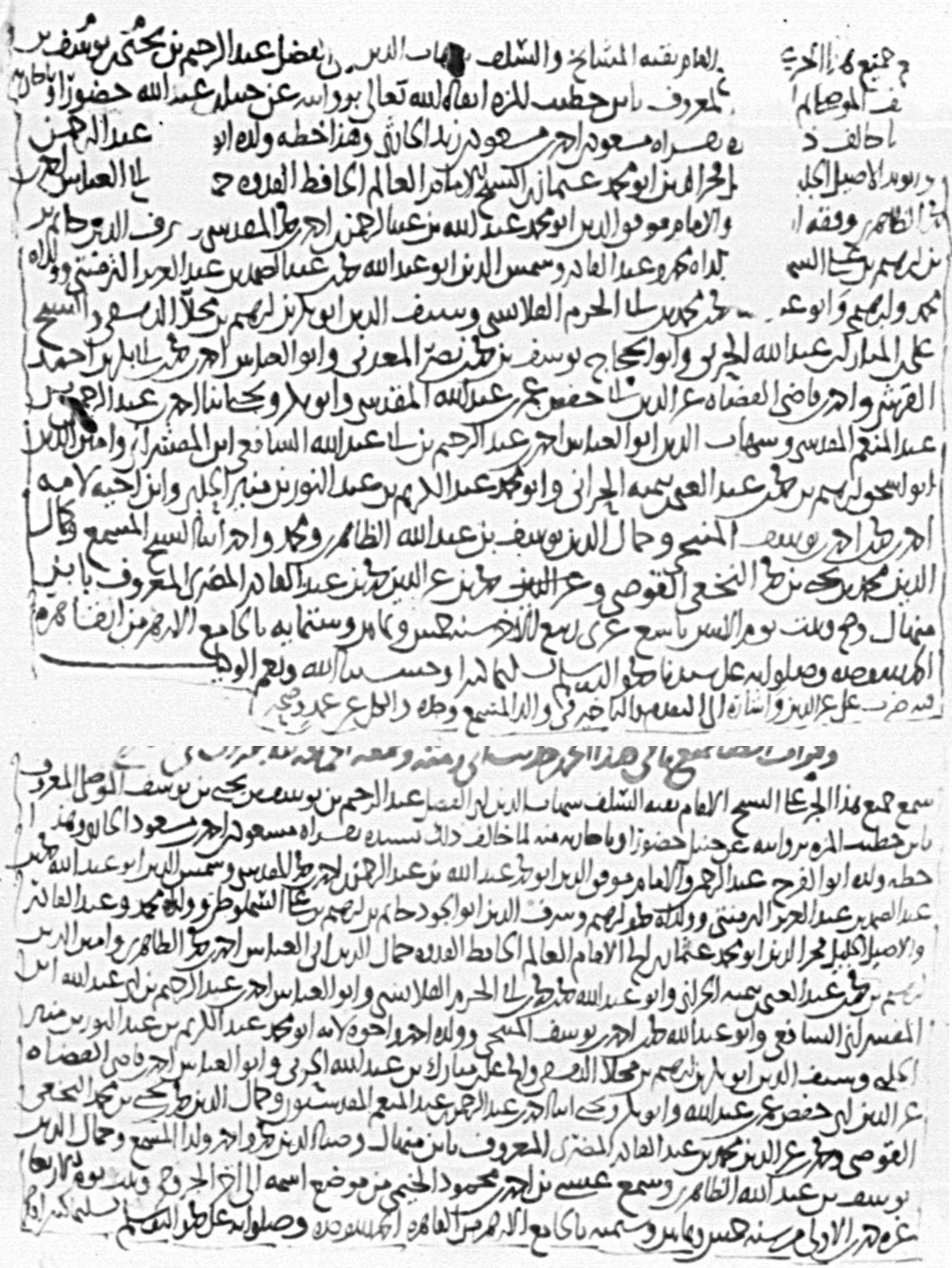 المكتبة الظاهرية، رقم 1061 (ق19أ، 62أ)وعليه، فلم يكن القطب خرج من القاهرة حتى ذلك التاريخ().وبناءً على ذلك، فالرسالة مكتوبةٌ -ولا بد- فيما بين شهرَي جمادى الأولى، ورجب، من عام 685هـ.هذا، ولم أقف على ما يحدِّد وقتَ عودة القطب الحلبي إلى مصر، لكني رأيتُ أحدَ رفاقِه في السماع بدمشق: الحافظَ الشهيرَ علمَ الدين البرزالي، ذكر أنه خرج من دمشق متوجهًا إلى القاهرة، «لأجل سماع الحديث، وتحصيل الشيوخ والروايات العالية»، وذلك يومَ الاثنين، 14 شوال، من هذه السنة 685هـ()، ثم أكَّد أنه كان في القاهرة ليلة السبت 17 ذي القعدة(). فهل كان خروجه يومئذٍ برفقة القطب الحلبي؟ إن ذلك لَمِن القُرب بمكان(). وأقربُ ما وقفتُ عليه من سماعاتِ القطب الحلبي بعد عودته: سماعٌ لكتاب «معجم الإسماعيلي»، قرأه القطبُ على ابن الظاهري، وسمعه ولدُه عثمان، وكتب القطبُ السماعَ بيده، وأرَّخه بيوم الخميس، 3 جمادى الأولى، سنة 686هـ، وذلك «بزاوية المُسمِع، ظاهرَ القاهرة».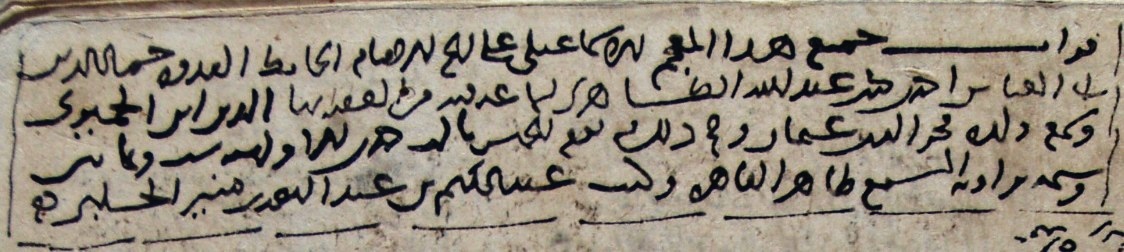 مكتبة ولي الدين أفندي، رقم 845 (ق134ب)لا أكاد أشكُّ أن القطبَ انطلق من «زاوية المُسمِع» هذه قبلَ قرابة سنةٍ من هذا التاريخ، وأن الرسالةَ التي تُحَدِّثُنا اليومَ أخبارَها كانت في جعبته بينما كان يُسامِر رفيقَي الدَّرب إلى دمشق.ولكن إلى أين في دمشق؟وجهة الرسالةمَن الشيخُ الذي فخَّمه ابنُ الظاهري أكبرَ تفخيم، وقبَّل يده، ووصفه بـ«سيدي ومولاي، الشيخ الإمام العالم الحافظ الزاهد العابد، بقية السلف، نور الدنيا والدين»؟ ذلك الذي شفع ابنُ الظاهري عنده للقطب الحلبي، وطلب منه أن يُعينَه في سماع الحديث، و«يوصي الشيخَ والجماعةَ عليه، ويفيده الشيوخَ والأجزاء»؟لقد مرَّت رُزمةٌ من سماعات القطب الحلبي في دمشق، لم يكن القارئُ فيها إلا رجلًا واحدًا: عليَّ بنَ مسعود بن نفيس الموصلي، الموصوفَ عند مترجِمِيه بالشيخ، الإمام، المحدِّث، المفيد، الحافظ، الزاهد، الديّن، الخيّر، الصالح، المتعفّف، والمعروفَ بتملُّكِه للأصول والأجزاء النفيسةِ الكثيرة، وبكثرةِ قراءته على الشيوخ، والملقَّبَ: «نور الدين»(). فالظنُّ بكون ابن نفيسٍ هو المقصودَ في رسالة ابن الظاهري غالبٌ جدًّا.إن عنايةَ ابن نفيسٍ بالقطب الحلبي، وقراءتَه على الشيوخ لأجله، وكتابتَه سماعاتِه في أحيانٍ، ظواهرُ تُشير -بضميمة ما سبق- إشارةً قويةً إلى أنه هو المراد في شفاعة ابن الظاهري، وأنه تقبَّلها بقلبٍ رحب، وعَمِل بموجبها على أتمّ ما يكون.ويتقوَّى ذلك بالنظر في المجموع الخطِّي الذي وقعت الرسالةُ في أثنائه، إذ فيه أجزاءٌ كانت ملكًا لابن نفيس، وعليها وقفه، بل جاءت بخطِّه ثلاثُ سماعاتٍ للقطب الحلبي في الجزء الواقع مباشرةً بعد موضع الرسالة من المجموع().ولا يَرِدُ على هذا الترجيح -في نظري- غيرُ إشكالٍ واحد، هو أن ابنَ الظاهري يكبُر ابنَ نفيسٍ بثمان سنوات، فهل سيكون أسلوبُه في مخاطبته بهذا القدر الكبير من التواضُع والتخاضُع؟بوسعنا، مناقشةً لهذا الإشكال، أن نطرح بعض الدفوعات التي يُصدِّق بعضُها بعضًا، إن لم يكن كلٌّ منها كافيًا في الردِّ بمفرده:1- كان ابن نفيسٍ في ذلك الوقت صدرًا وجيهًا معظَّمًا، لا يوصف إلا بالإمامة والمشيخة، وكان غايةً في الصلاح والعبادة والزهد، فتقديمُ كبيرِ الاحترام له أمرٌ غيرُ مستغرب.2- كان ابن الظاهري -على جلالته- «ديِّنًا، خَيّرًا، رضيَّ الأخلاق، عديمَ التكلف، بريئًا من التصنُّع، محبَّبًا إلى الناس»، مع «نفسٍ زكية، وكرمٍ، وحياءٍ، وتعفُّف»، كما يقول تلميذُه ومُجالِسُه والنازلُ عليه: الحافظ الذهبي()، بل قال فيه الذهبي: «ولم يزل يسمع ويخرّج، حتى كتب عن أقرانه»(). فهذا التواضع قريبٌ من ابن الظاهري، معهودٌ عنه، وما أقربَ أن يتلطَّف مثلُه مع إخوانه وأقرانه وإن صغروا.3- كان في ابن نفيس شيءٌ من ضيق الخُلق، راجعٌ إلى افتقاره وشظف عيشته()، وهذا يدعو أقرانَه إلى مراعاته، وإلانَةِ القول له، لِيَقَعَ سؤالُه والطلبُ إليه من نفسِه أحسنَ موقع، تمامًا كما فعل ابنُ الظاهري.4- معلومٌ أن الكاتبَ في الشفاعات والعنايات والحوائج عمومًا يحتاج إلى التلطُّف فيها، وإيداعها «من الخطاب ما يخرج به الشافعُ عن صورة المثقِّل على المشفوع إليه بما كلَّفه إيَّاه، ويؤدِّي إلى بلوغِ غرض المشفوع له، ونجاحِ مطلبه»().5- بعض التعبيرات التي استعملها ابنُ الظاهري إنما هي من أساليبِ الخِطابات الجاريةِ على الأقلام في تلك الأعصار، وليست بالضرورة مقصودةً بذاتها، ولا مُستَحضَرَةً دلالتُها الكاملة، وذلك كالتعبير بتقبيل اليد، والسؤال من الصدقات والإحسان().«الفخر»، و«الشمس»، و«الموفق»لم يبقَ من مغلَّقات الرسالة لم يُفتحْ إلا هذه الألقابُ الثلاثة، وسنكون في محاولة فتحها مضطرّين إلى الظن، وإن كان ظنًّا غالبًا في الجملة:1- فأما من أطلق عليه ابنُ الظاهري: «شيخنا فخر الدنيا والدين»، فظاهرٌ -في نظري- أن المقصودَ به: فخرُ الدين ابنُ البخاري: أبو الحسن؛ علي بن أحمد بن عبدالواحد المقدسي، صاحب تلك «المشيخة» الشهيرة، التي خرَّجها له ابنُ الظاهري نفسُه، وبعثها إليه من مصرَ مع البريد().كان ابنُ البخاري يومَها يقارب إكمالَ عامه التسعين، وقد «بَعُد صيتُه في الآفاق، وقُصِد من مصر والعراق، وكثُرت عليه الإجازات من البلاد، وألحق الأحفادَ بالأجداد»، كما قال الذهبي، وكان «أحد المشايخ الأكابر، والأعيان الأماثل»، كما قال المزي().فلا ينصرف إطلاق «الفخر» في هذه الفترة من الحياةِ العلميةِ الدمشقيةِ إلا إليه.والأقرب أيضًا، نظرًا إلى ذلك، أنه هو «الشيخ» الذي طلب ابنُ الظاهري إلى ابن نفيسٍ أن «يوصيه» على القطب الحلبي، في شفاعته له. وقد كان، فابنُ البخاري أولُ شيوخ القطب ذِكرًا من شيوخ الشام.2- وأما «الشيخ شمس الدين»، فيغلب على الظن غلبةً ظاهرةً أنه ابنُ عم الفخر: أبو عبدالله؛ محمد بن عبدالرحيم بن عبدالواحد المقدسي، الذي «أكثر إلى الغاية عن عمِّه الشيخ الضياء، وتخرَّج به»، وتمَّم بعض كُتبه()، حتى صار يعرَّف بكونه ابنَ أخي الضياء، مع أن الفخرَ ابنُ أخٍ للضياء كذلك.وكان الشمسُ يصغُر الفخرَ بنحو ثنتي عشرة سنة، وقد صاحبَ ابنَ عمِّه، وقرأ عليه «كثيرًا من الأجزاء بعد الخمسين وستمائة»().والشمس، كما مرَّ في موضعه، من شيوخ القطب الحلبي في رحلته الشامية.3- وأما «المولى موفق الدين»، فالظاهر أنه ابنُ الشمس: أحمدُ بن محمد بن عبدالرحيم، الذي كان يومئذٍ في الثانية والعشرين من عمره، «وكان شابًّا حسنًا، ديِّنًا، مطبوعَ العشرة، كريمَ الشمائل، محببًّا إلى الناس»، «سمع وكتب، وعُني بالحديث، وحصَّل الأجزاء، وصار له فهمٌ ومعرفة، لقوة ذكائه، وجودة فهمه واعتنائه»، وعمل في خزانة كتب الضيائية، وقراءة الحديث بها().ولا شكَّ أن مثلَه أهلٌ للسلام والتحية من الكبار فضلًا عن الصغار، خصوصًا وقد انجرَّ ذِكرُه بذِكر أبيه.جواب الرسالةهل وصل ابنَ الظاهري جوابٌ على رسالته؟ هذا مؤكَّد، فمثلُ ابن الظاهري في جلالة قدره لا يُهمَل، إلا أنه لا يبدو أن الجوابَ قد حُفِظَ كما حُفِظَ سؤاله.ومع ذلك، فثمةَ ما ظهر لي أثناء هذا البحث، وأحسب أن له علاقةً بذلك الجواب:ذكر الحافظُ البرزاليُّ في ترجمة ابن الظاهري أنه «كان كثير الإفادة»، وأنه سمع عليه أكثرَ من مائتَي جزء(). وقد مرَّ أن الحافظ البرزاليَّ توجَّه إلى مصر بعد نحو أربعةِ أشهرٍ من وصول القطب الحلبي برسالة ابن الظاهري إلى دمشق.كما مرَّ أن البرزاليَّ قرأ، في رحلتِه المصريةِ هذه ولا بُدّ، على أبي بكر بن إلياس الكردي جزءَ «ما رواه الأكابر عن مالك»، لابن مخلد، وهو الجزءُ عينُه الذي كان ابنُ الظاهري يُرسِل طالبًا نقلَ سماع ابن إلياسٍ فيه.فهل جاء الجواب بالإيجاب، وأفاد ابنُ الظاهري ضيفَه البرزاليَّ بهذا الشيخ، وهذا الجزء؟ ما أقربَ ذلك.* 	* 	*وهكذا أخذتْنا هذه الرقعةُ في رحلةٍ عبرَ التاريخ، فأطْلعتْنا على تفاصيلَ لم تكن لتُطْلِعَنا عليها الكتبُ المطوَّلات، وأبرزتْ أعلامًا فضلاءَ غيَّبتْهم الأيام، وأعادتْ ذكرى زمنٍ علميٍّ مجيد، نرجو له يومًا أن يعود.بسم الله الرحمن الرحيمالمملوك أحمد يقبّل يد سيدي ومولاي، الشيخ الإمام العالم الحا[فظ] الزاهد العابد، بقية السلف، نور الدنيا والدين، أعاد الله من بركـ[ـته]، ويسأل من صدقاته أن يبلغ سلام المملوك للشيوخ السادة الأئمة: شيخـ[ـنا] فخر الدنيا والدين، والشيخ شمس الدين، والمولى موفق الدين. والمملوك يـ[ـقبّل] أيديهم، ويسألهم الدعاء، وكذلك سيدي، ولا يخلوه من صالح .... ، [والولد] عثمان يقبّل أيديهم، ويسألهم الدعاء. وحامل هذه الخدمة، الفقيه الفاضل قطب الدين، قد توجه لسماع الحديث، هو وأخاه وولده، فسيدي يتصدّ[ق] عليه، ويوصي الشيخ والجماعة عليه، ويفيده سيدي الشيوخ والأجزاء -كما هو المعرو[ف] من إحسانه-. فالله -تعالى- ألَّا يعدم المملوك إحسان سيدي وصدقاته، ويجزيـ[ـه] عـ[ـليها] الخير في الدنيا والآخرة.والجماعة كلهم يقبّلوا يد سيدي، ويسألونه الدعاء، و[لا] يخلي المملوك من خاطره.ولعل سيدي يتصدّق على المملوك، ويكشف الطباق الـ[ـتي] على نسخته بـ«الأكابر عن مالك»، لابن مخلد، نسخة ابن تيمية، إن كان فيها اسم أبي بكـ[ـر] وعبدالرحمن ابني إلياس بن محمد الكردي، فيتصدّق عـ[ـلى ا]لمملوك، وينقل له الطبقة التي فيها اسمهما. وإن كان عنده نسخة بـ«حديث تقليم الأظفار»، من رواية المجد القزويني، فينقله للمملوك، وينفذه عاجل.فالله -تعالى- أن ... [صـ]ـدقاته على المملوك.والسلام.والحمد لله وحده.